МБОУ «Кысыл-Сырская средняя общеобразовательная школа»МР «Вилюйский улус (район)»                                         «Утверждаю»                                                            Директор МБОУ КССОШ                                                                                    Богданова Т.М._____________________                                            От 27.01.2017 г.Отчёт о проведении Республиканской акции«Мы готовы к ГТО» В рамках акции в МБОУ КССОШ прошли следующие мероприятия:1. 20. 01.-Открытые уроки учителей физкультуры2. 17-23.01.- Конкурс рисунков и плакатов «Мы готовы к ГТО» для уч-ся 1-11 классов, отв. организатор детского движения Васильев С. А. (охват- 54 уч-ся)3. 23-27.01.- Классные часы об исторических аспектах создания Комплекса ГТО, его атрибутике, о соответствующих возрасту видах испытаний и нормативах к ним, отв.- классные руководители 1-11 классов, охват-314 уч-ся)4. 24-25.01- Соревнования по ОФП, отв. учителя физкультуры (охват-67 уч-ся)5. В течение акции- получение учениками идентификационных номеров (ID-номер) на сайте www.gto.ru посредством регистрации на сайте, отв.- классные руководители, учителя физкультуры и информатики (охват- 240 уч-ся)6. 29-30.01.- Оформление стенда по итогам акции, освещение акции на Сайте школы, отв.- организатор детского движения Васильев С. А., учителя физкультуры, информатики.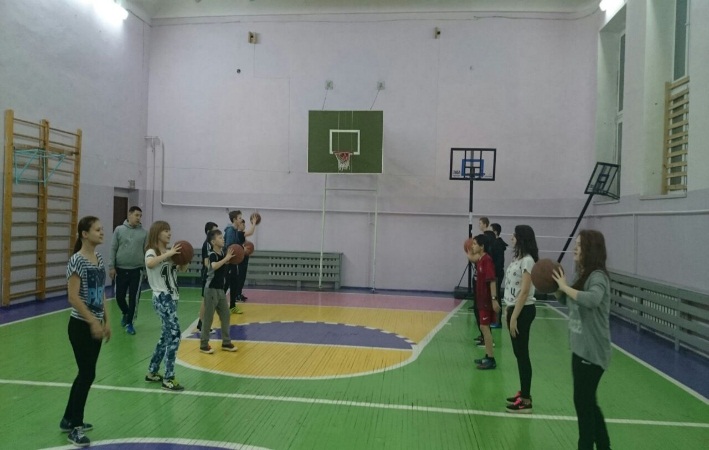 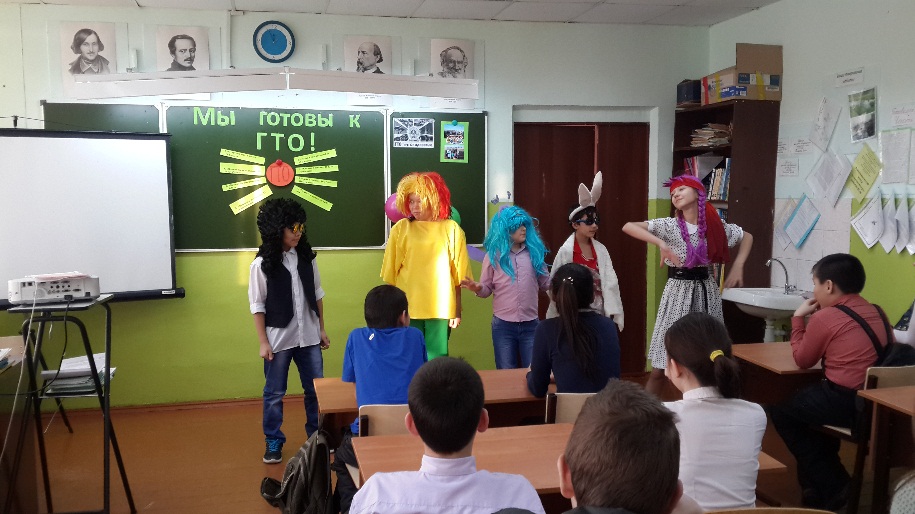 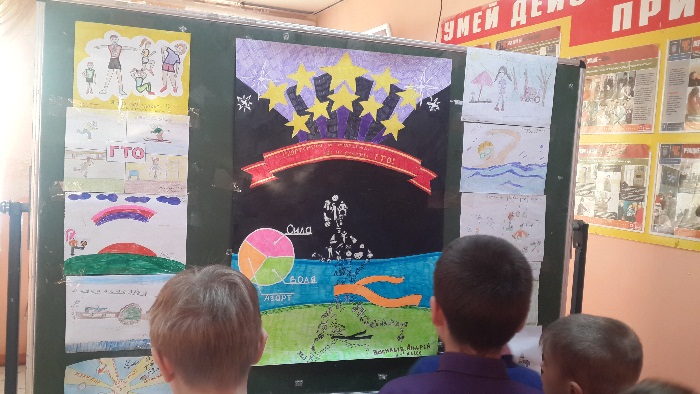 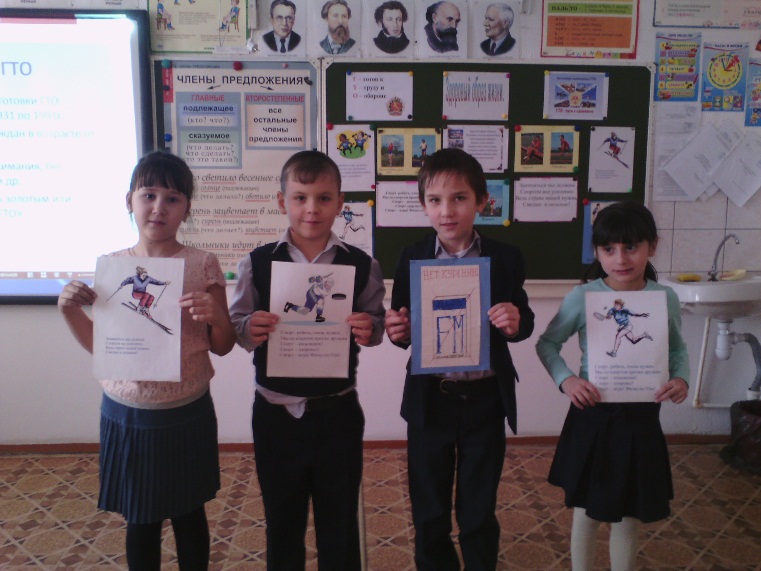 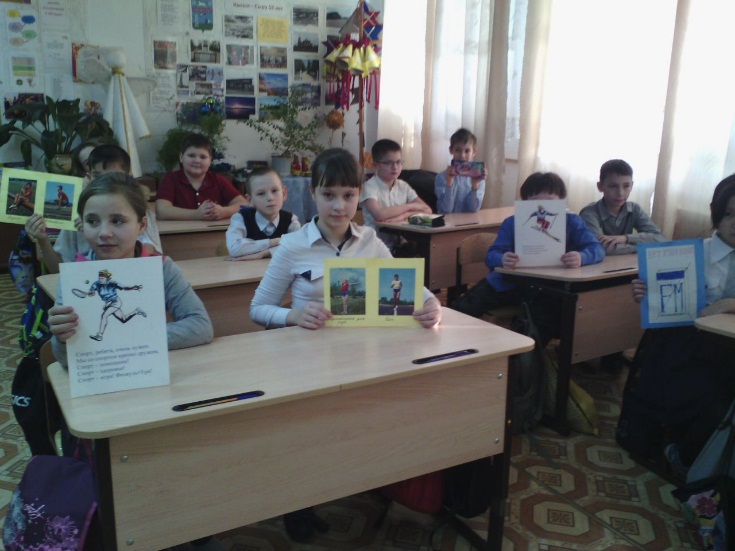 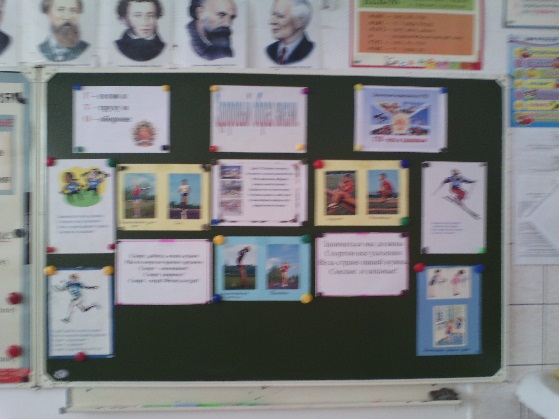 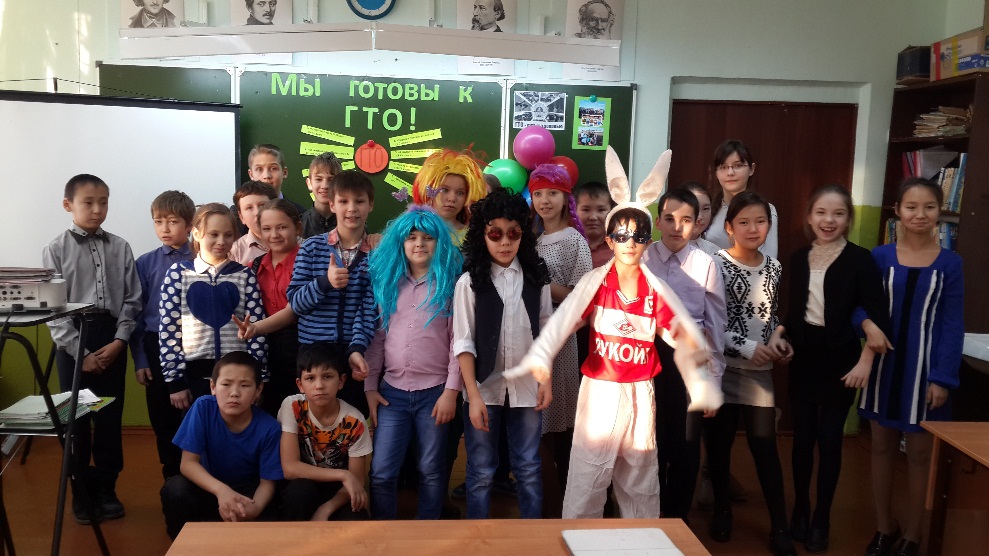 Наименование образовательного учрежденияМБОУ Кысыл- Сырская средняя общеобразовательная школаКоличество обучающихся в образовательном учреждении (всего)351Количество обучающихся основной группы здоровья340Количество учащихся получивших ID-номер (уникальный идентификационный номер)240Создание на официальном сайте общеобразовательной организации отдельного блока ВФСК ГТОСоздан